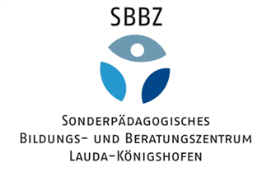 Freiwilligendienst (FSJ)am Sonderpädagogischen Bildungs- und Beratungszentraummit Förderschwerpunkt Lernen Lauda-KönigshofenDie Stadt Lauda-Königshofen und die Johanniter-Unfall-Hilfe e.V., Landesverband Baden-Württemberg, suchen für das Sonderpädagogische Bildungs- und Beratungszentrum mit Förderschwerpunkt Lernen Lauda-Königshofen für das kommende Schuljahr eine Freiwillige / einen Freiwilligen für ein Freiwilliges Soziales Jahr (FSJ). Dauer:   01.09.2023 bis 31.07.2024Hierbei könntest Du die Schule unterstützen:beim Lernen mit einzelnen Kindernals begleitende Person im Unterrichtbei Aufsichten, Ausflügen und Lerngängenbeim Sport- und Fachunterrichtim Rahmen der Gestaltung des NachmittagsunterrichtesInteresse? Dann bewirb Dich direkt beim SBBZ Lauda-Königshofen.Fragen zum Einsatz und zur Vergütung? Dann wende Dich direkt an die Rektorin des SBBZ! Sonderpädagogisches Bildungs- und Beratungszentrum mit Förder-Schwerpunkt Lernen Lauda-Königshofen, Becksteiner Straße 64, 97922 LaudaSchulleitung Tanja Rygiel  -  Tel. 0 93 43 – 501 2300  -  Mail: rygiel@sbbz-lauda.deURL: www.sbbz-lauda.de 